MIGRATION MONITORING AT CABOT HEAD Fall 2015Fall fieldwork began on August 17 and ended on October 31 for a total of 76 consecutive days of coverage. A total of 130 species of birds were detected in the standard count area over the course of the field season. In total, 1,462 birds of 71 species were banded and 176 birds of 29 species were recaptured. The defining characteristic of fall migration in 2015 was a good coverage; however, a below average number of species were seen this fall (average: 136; range: 127 species in falls 2006 and 2008 – 156 species in fall 2002;). Most species were caught at slightly below average numbers this fall with only a few caught in record numbers, most notably American Tree Sparrow. As a consequence, the banding total is below average. A Hooded Warbler and a Clay-coloured Sparrow were banded at Cabot Head, the second ever individual of these species ever banded in fall. The highest one-day species total was 42, recorded on September 3 and 23. As expected, there is a tremendous variation in diversity and abundance throughout the season (Fig.1).Banding totals for fall 2015 represent a well below average year, being the fourth-lowest total ever. For the 23 species with more than 15 individuals captured, 8 species have banding totals above average and 10 have banding totals below average, although 5 species are very close to the average. Among the 71 species banded this fall, 8 species have the highest banding total ever this fall, most notably Swainson’s Thrush, Blackpoll Warbler, American Tree Sparrow, and Slate-colored Junco. On the opposite range, 6 species (Common Yellowthroats and Song Sparrows, for example) have the lowest banding total. Numerous variables could affect the capture rates: population dynamics, weather conditions during migration, food availability and vegetation changes at the site. As a consequence, daily captures are highly variable (Fig.2)No new species was added to the area checklist this fall. However, a number of unusual species were seen and/or banded. Some interesting birds banded this fall were: one Yellow-billed Cuckoo was banded on September 21, a species banded relatively regularly in fall (only missed in 5 falls) but always in small numbers (1 or 2 individuals at the most); a young female and a young male Pileated Woodpeckers were banded on October 20 and 26, respectively. This species is a common resident at Cabot Head but its large size prevents easy capture, as birds can relatively easily escape from the nets. Thus, only a total of 10 Pileated Woodpeckers (3 in spring and 7 in fall) have been banded from 2002 to 2014; an adult male White-breasted Nuthatch was banded on October 27. Only 4 birds of this species have been banded in previous falls (one in 2005, 2 in 2007, and one in 2012); 2 Eastern Wood-Pewees were banded this fall, a species banded only twice in previous falls (in 2009 and 2013); a Blue-gray Gnatcatcher was observed on August 29 and 31. This species is seen every spring (except in 2015) but not every fall: it has, in fact, been observed only in 6 falls prior to 2015, as early as August 19 (in 2006) and late as October 7 (in 2014); a species more often heard or seen flying overhead, an American Pipit was banded on September 30. A bird of open spaces, it is extremely unusual to capture this species in the net set-up of Cabot Head: previously, only one bird banded both in 2002 and 2004; a Brown Thrasher was banded on October 3. Although this species is present at Cabot Head every year, Brown Thrasher manages to elude the mistnets in fall, with captures only in 2002, 2012, and 2013, for a total of 5 birds; this fall, 2 Northern Parulas were banded, early (September 2) and late (October 14) in the season. It is very rarely banded (and observed as well) in fall, with only 2 other captures in the previous 13 years: one on September 9, 2005, and one on October 15, 2008; Pine Warblers breed at Cabot Head and are observed every spring and fall, although not very often captured in fall. Only one bird was banded this fall in early September. A total of 11 Pine Warblers have been previously banded in 6 years from 2002 to 2014, with captures from August 23 to October 13; on the opposite, no Hooded Warblers breed at Cabot Head or on the Bruce Peninsula except for a possible pair at Cape Crocker. A young female was banded on September 29 this year, the second only ever to be banded in the fall at Cabot Head (with the previous one, a young male, on October 4, 2010); two Scarlet Tanagers were banded: a young on September 21 and an adult male on October 5 (see photo 1). Previously, a total of 10 scarlet tanagers were banded in 6 fall seasons, as early as August 21 and late as October 3; Northern Cardinals, on the other hand, are captured almost every fall (missed only in 2006, 2013, and 2014), albeit in small numbers (from one to 3 individuals per season). This fall, two adult females were banded on October 20 and 31; only one Rose-breasted Grosbeak was banded this fall, on August 21. This species is captured in small numbers in the fall (high of 8 birds in 2011) and was missed in 5 seasons; the second-ever Clay-colored Sparrow was banded on October 8. One was banded previously in 2002. It is a rare species at Cabot Head: besides the ones banded, it was observed in only 4 other years; a late migrant, a Common Redpoll was banded this year, on October 20. This species was banded in only 2 other falls previously, with 5 birds in 2005 and 6 in 2007.Other noteworthy observations are: on the evening of August 25, 1 Common Nighthawks were seen flying above “Compass Lake” (the lake between Middle and West Bluffs), a rare sight of a declining species; an evening watch was operated at the station in August and early September with no sightings at all of nighthawks! Peregrine Falcons were seen 6 times this fall, from September 15 to October 5; for only the 4th time in the fall, a Vesper Sparrow was observed near the station feeding on September 22. All the previous observations were in October, from the 1st to the 21st; a few Rusty Blackbirds were observed throughout the season, with the first on September 30 and the last on October 9, with a high of 6 birds on October 8. More birds were seen in the Pine Barrens and around Compass Lake; one very famished young Lapland Longspur was observed feeding frantically on the ground on October 16 (and again on October 17). This species has been observed only in 4 other falls (2002, 2012, 2013, and 2014); a Northern Shrike was observed very briefly during census on October 24, a blustery, though warm, day; a Northern Goshawk was seen very briefly on October 25; Snow Buntings were detected only twice with just one individual each, on October 27 and 30. This species is observed every fall, mostly after mid-October, and sometimes in big numbers: for example, 89 Snow Buntings were observed on October 28, 2004. A White-winged Scoter stayed on Wingfield Basin for an extended period of time in October, probably because it was in poor conditions. One afternoon in late October, as a strong wind was blowing, we observed an adult Bald Eagle trying to catch the white-winged scoter for several minutes: it would hover right over it as the scoter surfaced for air and dove again to escape the eagle. Just when it seemed the eagle was about to get the scoter, another adult bald eagle arrived on the scene and chased off the other eagle. It is possible although impossible to prove that the second eagle was the resident eagle, fighting off a transient adult.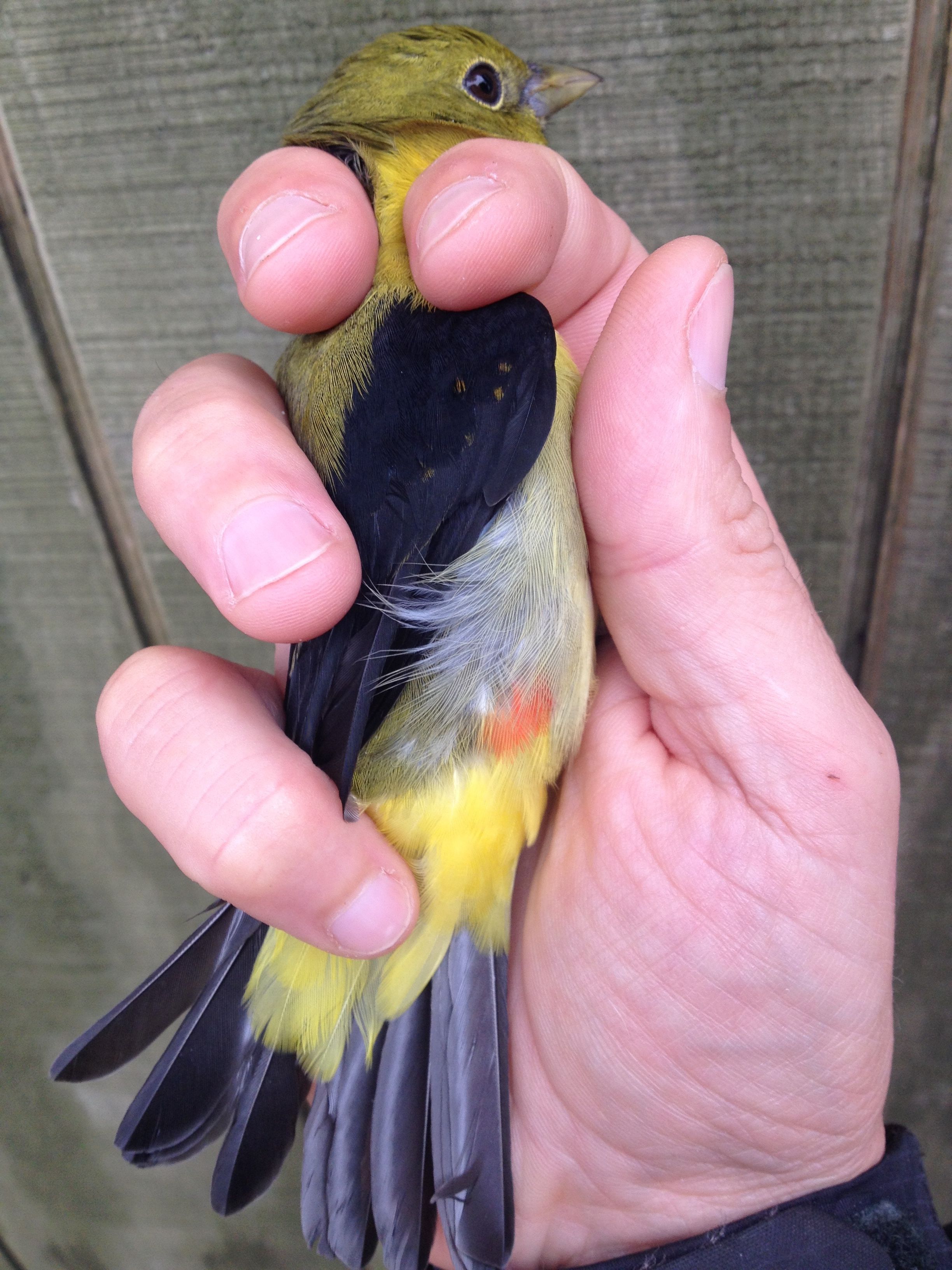 Photo 1: Male adult Scarlet Tanager banded at Cabot Head, fall 2015.This fall, 9 volunteers contributed a total of 157 person-days to the fall migration monitoring season (Table 4). This fall, volunteers hailed from Ontario, Wisconsin, Virginia, Alberta, and Québec. Some stayed for just a few days, while others were long-term, most notably Tristan (40 days) and Annick (62 days). Volunteers are an essential part of the success of the operations at Cabot Head and all help is appreciated. Overall, fall 2015 was a thrilling season, with dedicated volunteers, beautiful birds, and an unseasonal warm weather lasting into fall. Cabot Head is truly a wonderful place, where one can observe Otters fishing in Wingfield Basin, or a Black Bear walking on its shore, or simply, the slow turning of seasons in their eternal cycle.Stéphane MenuStation Scientist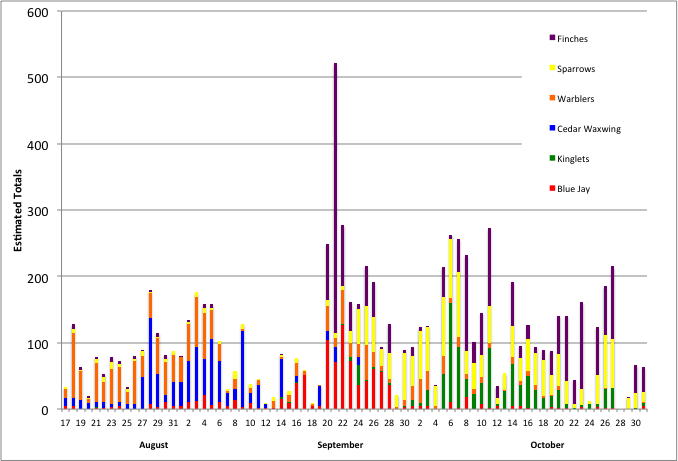 Figure 1. Estimated Totals of the most common species throughout the monitoring period at Cabot Head Research Station, fall 2015. 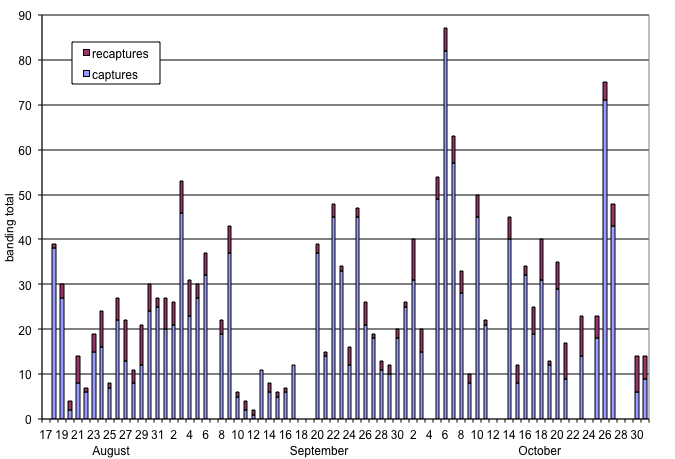 Figure 2. Daily banding and recapture total at Cabot Head Research Station, fall 2015. Fall banding total 2015Record for fall 2015: highest, number highlighted in red; lowest, number highlighted in blue;Black-throat. Blue Warbler: Black-throated Blue WarblerBlack-thr. Green Warbler: Black-throated Green WarblerAv.  stdev.: Average  standard deviationMax. : Maximum; Min.: Minimum; # : number of fall seasons with bandingDetected Totals of species observed in fall from 2002 to 2015 at Cabot Head Research Station Average: average 2002 – 2014.Max. daily ET: Maximum daily ET in fall 2015; Min. daily ET: Minimum in fall 2015.First and last obs.: First and last observation in fall 2015.Photo gallery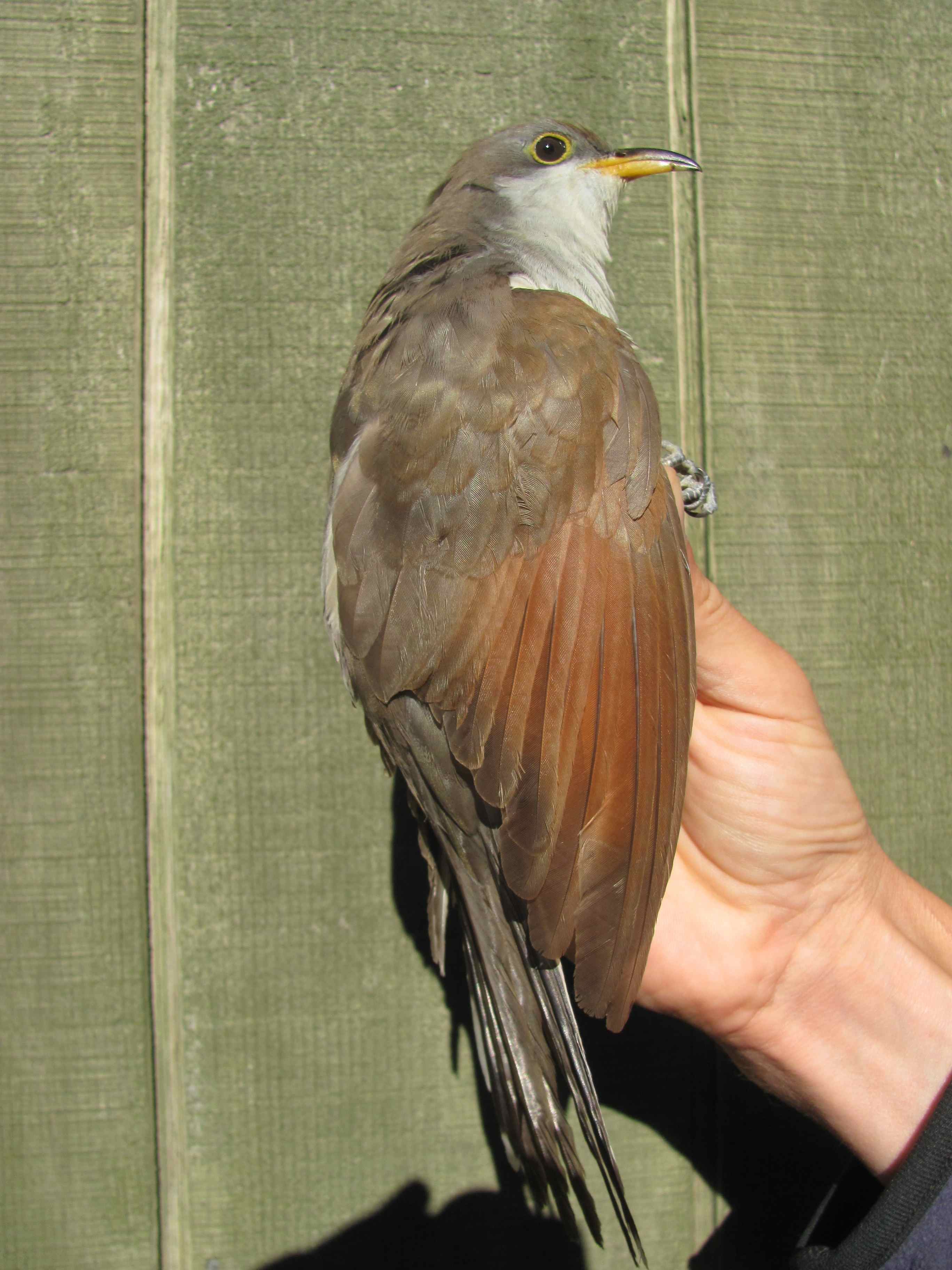 Yellow-billed Cuckoo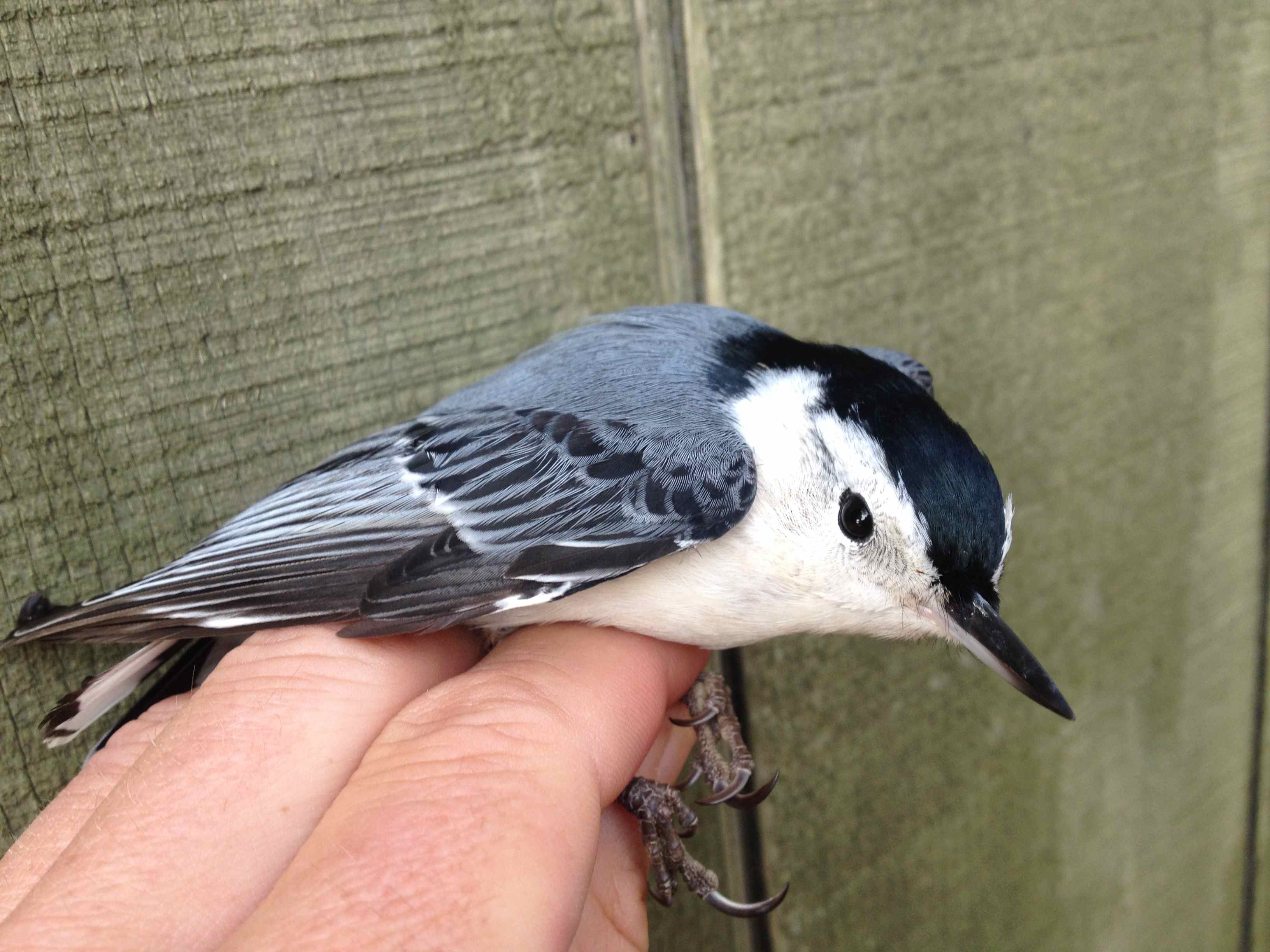 White-breasted Nuthatch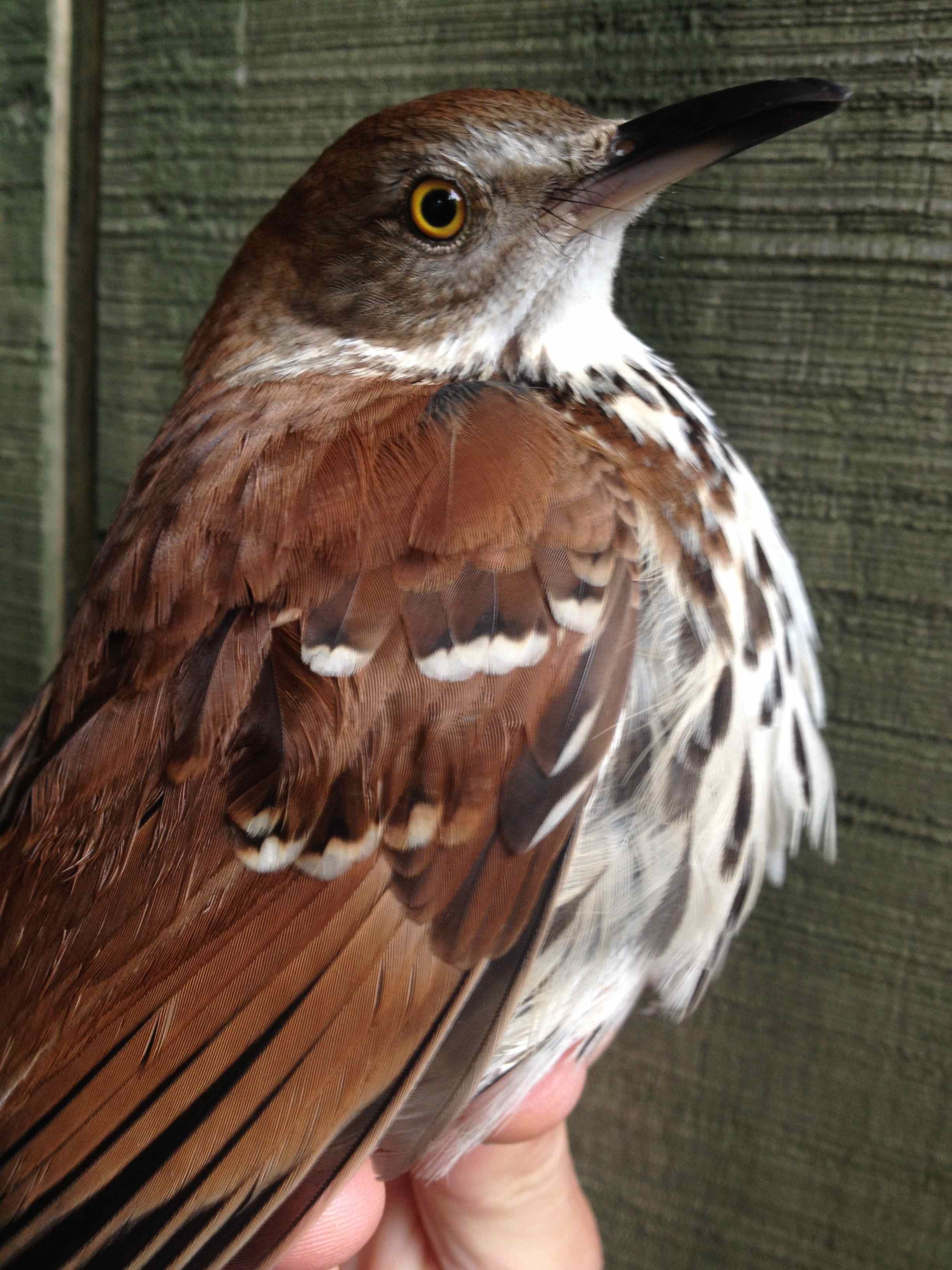 Brown Thrasher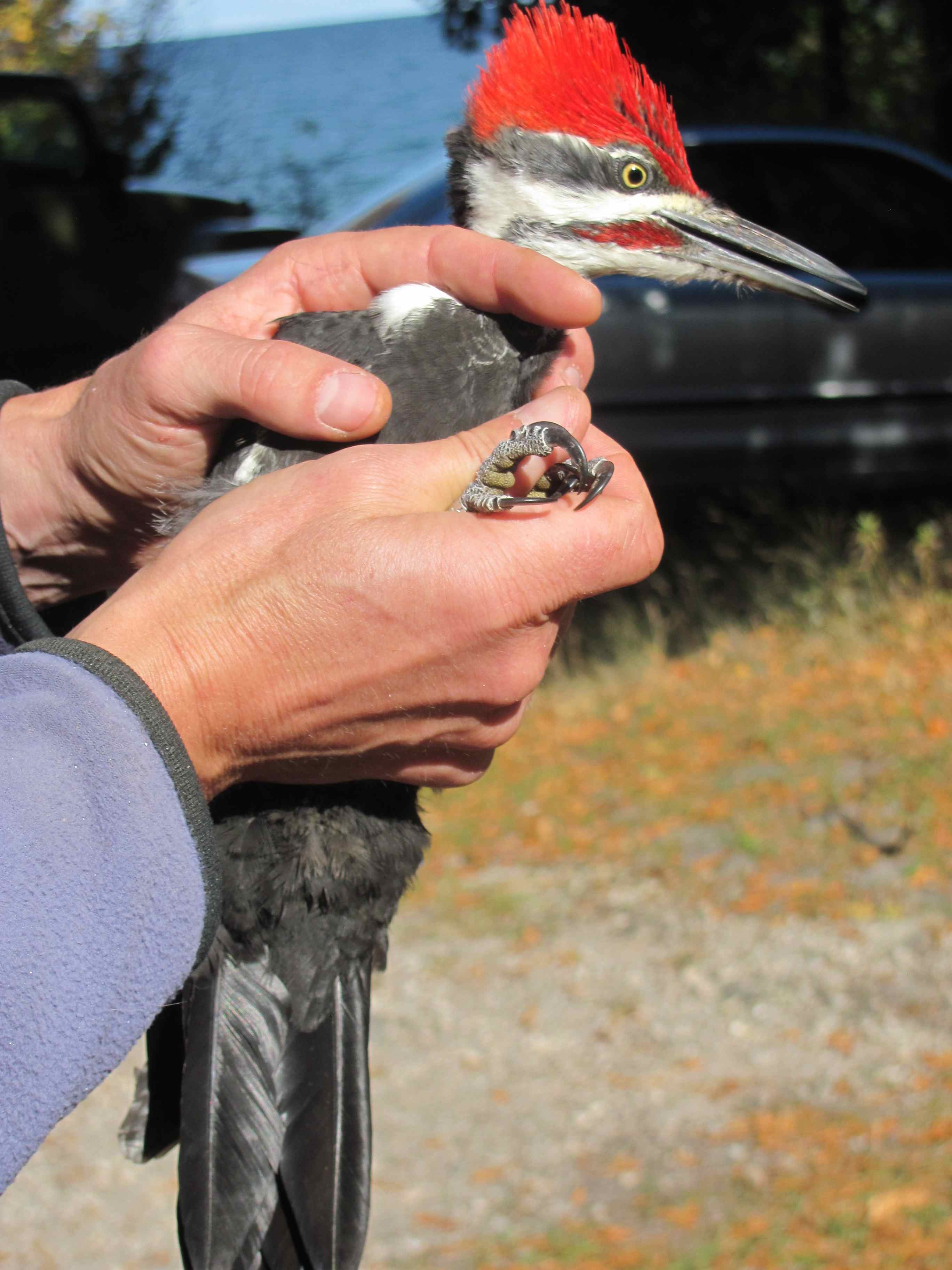 Pileated Woodpecker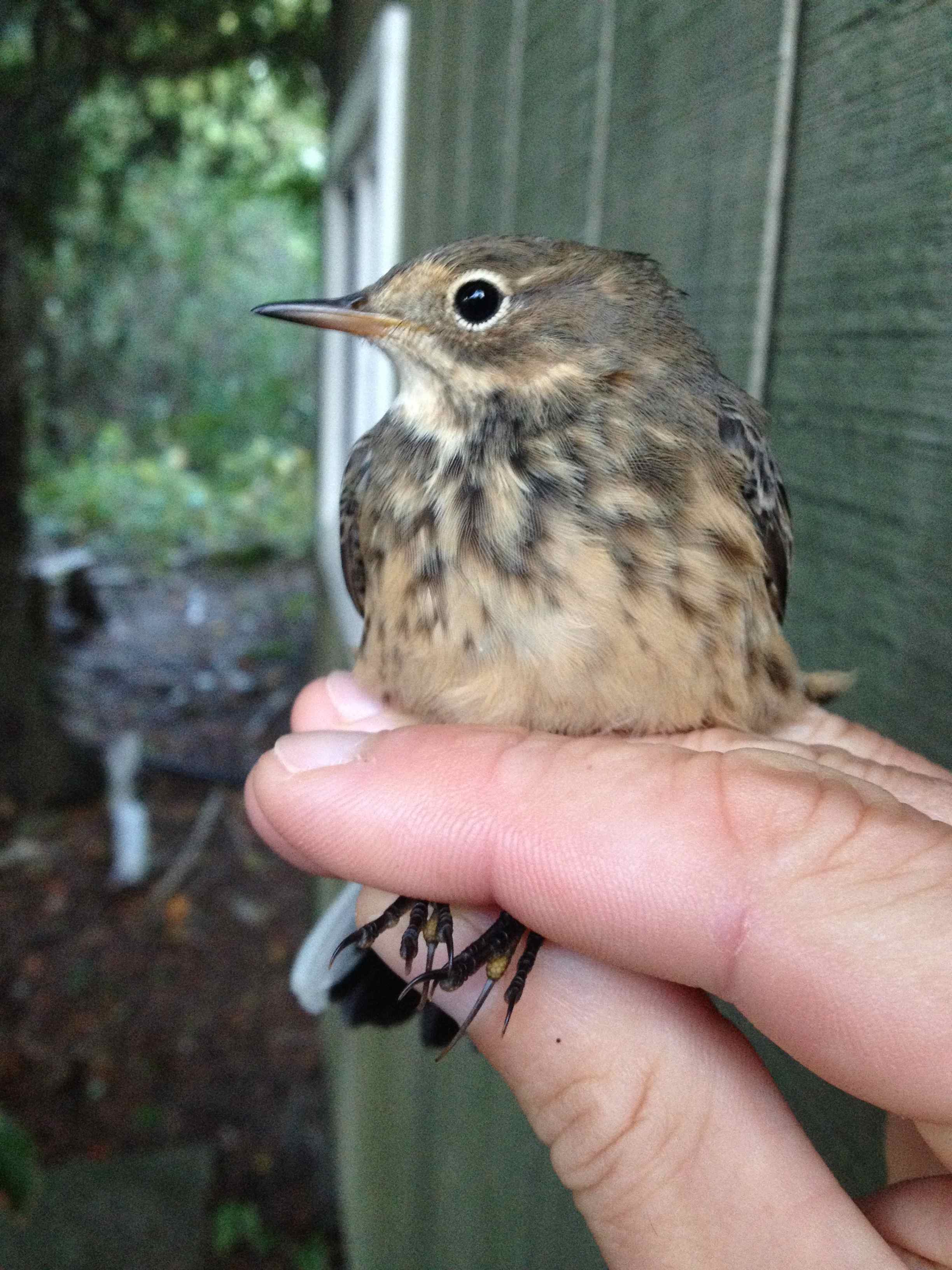 American Pipit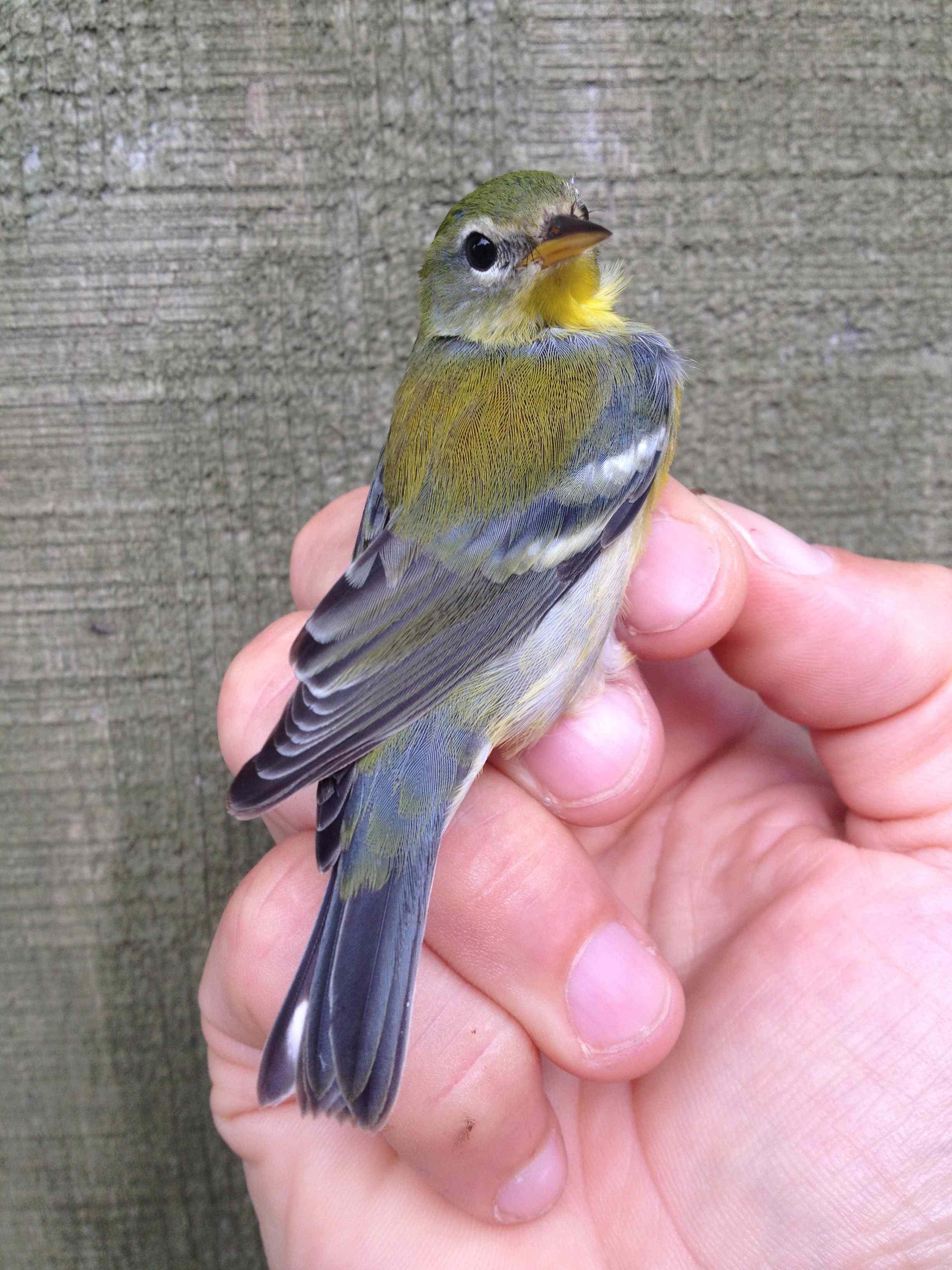 Northern Parula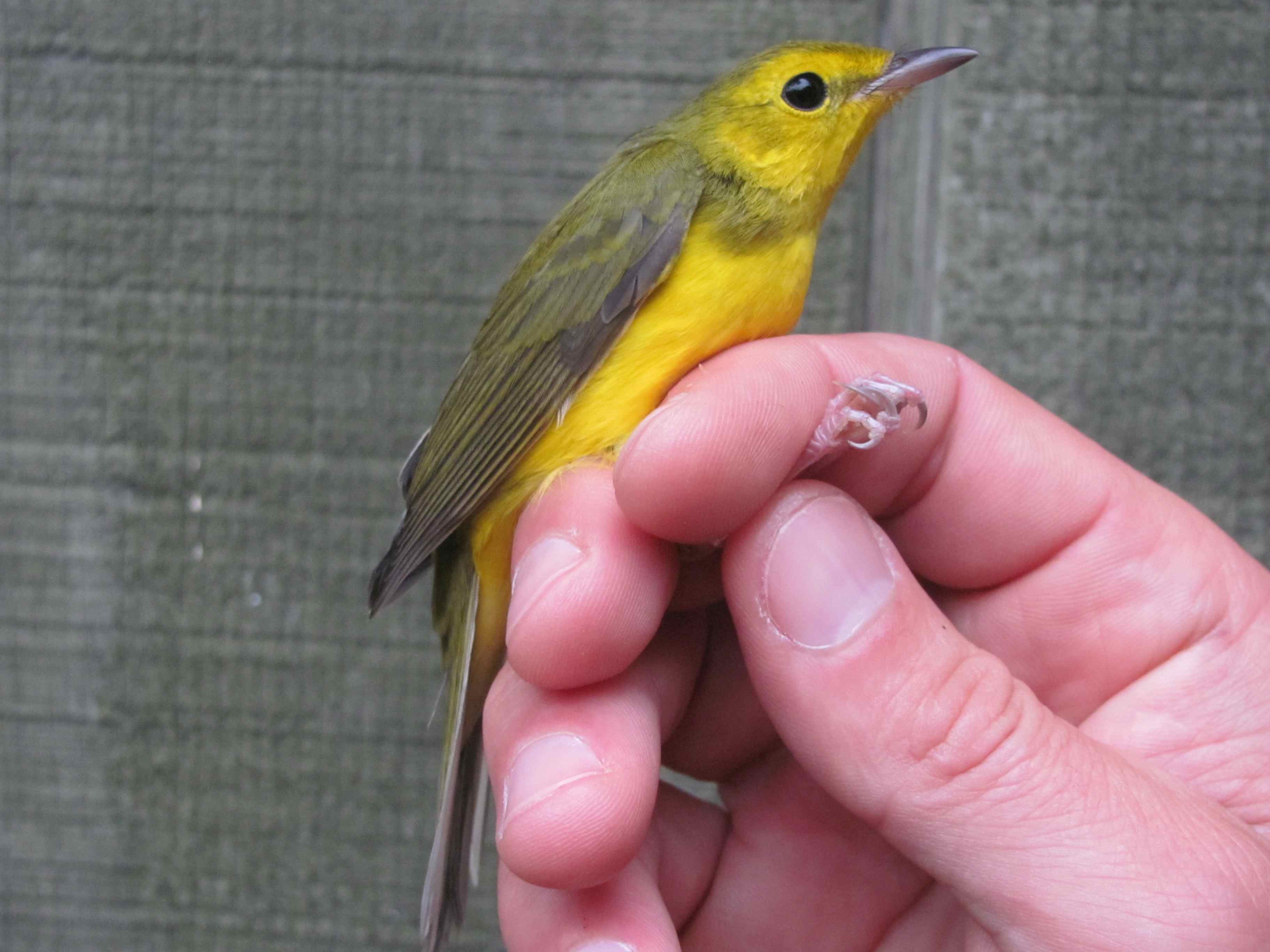 Hooded Warbler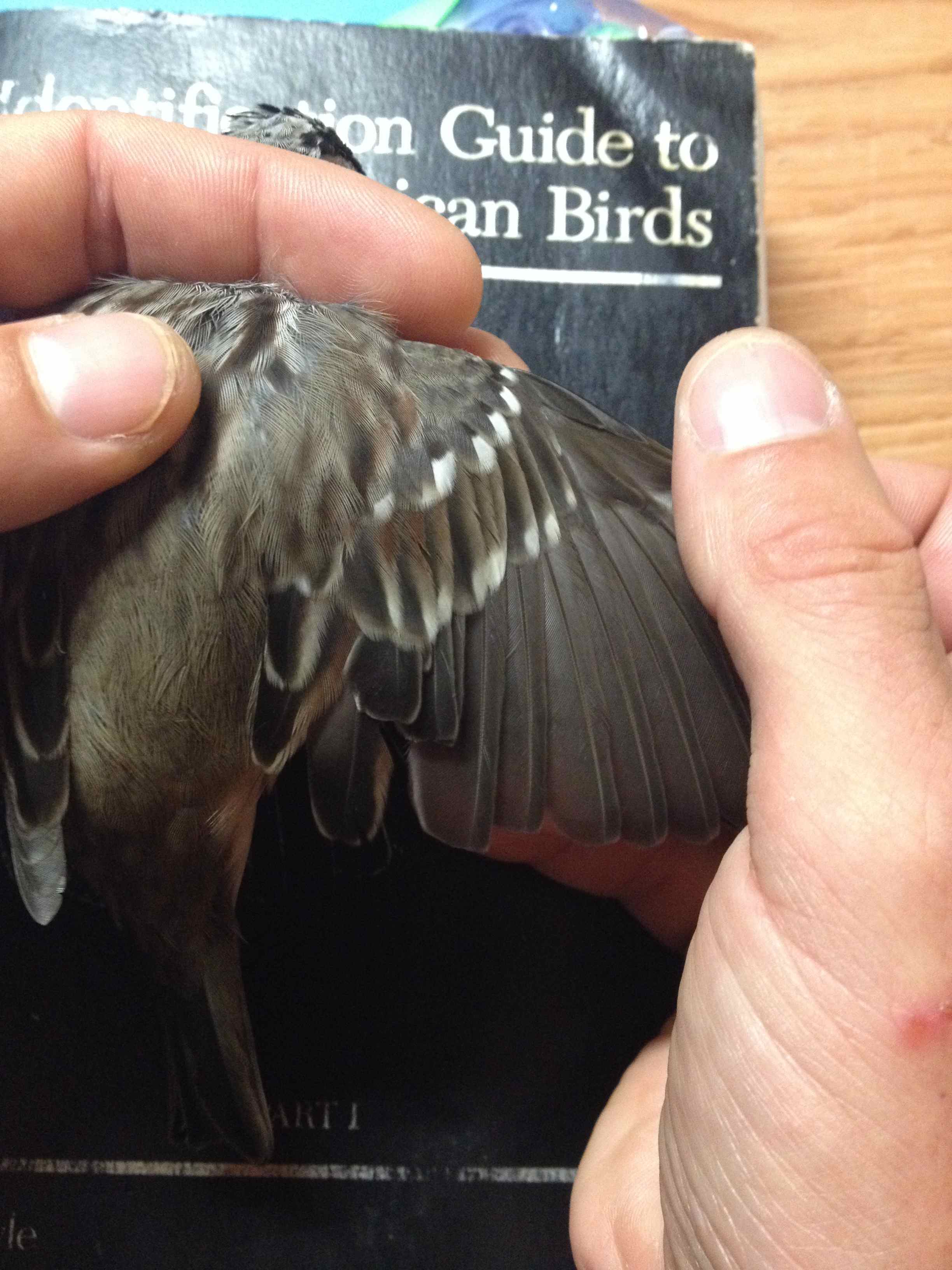 White-crowned Sparrow with moulting wing in August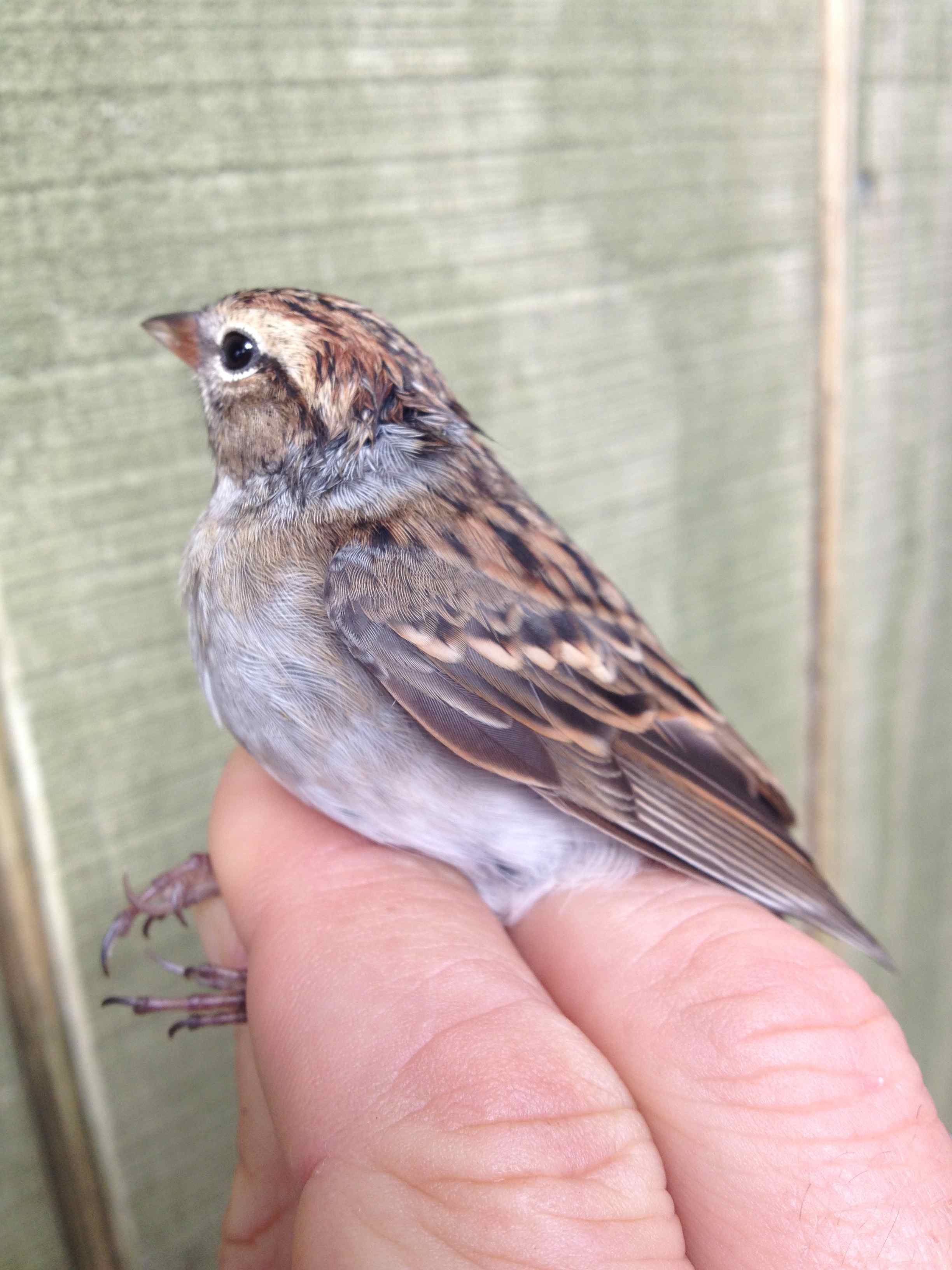 Clay-coloured Sparrow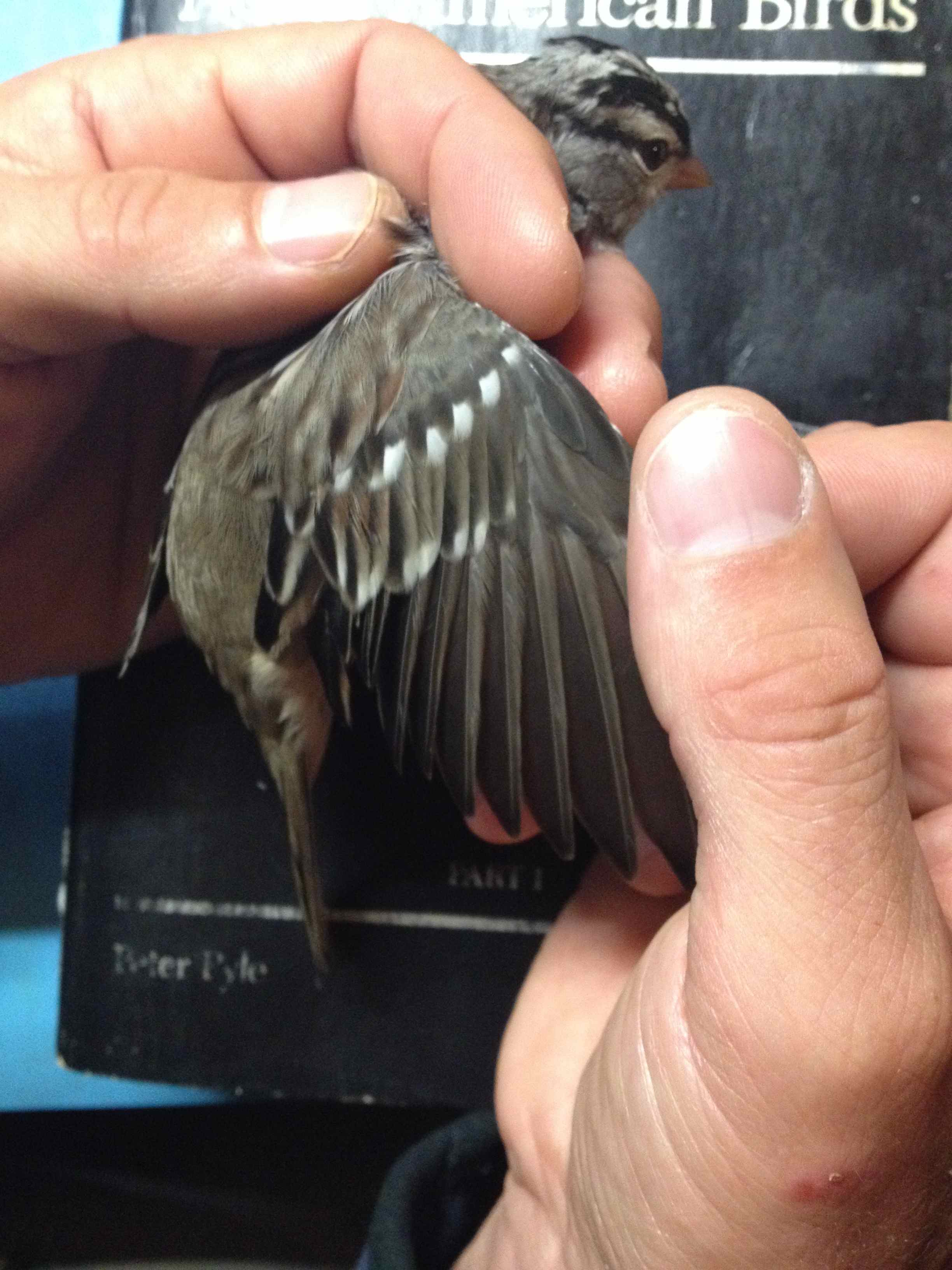 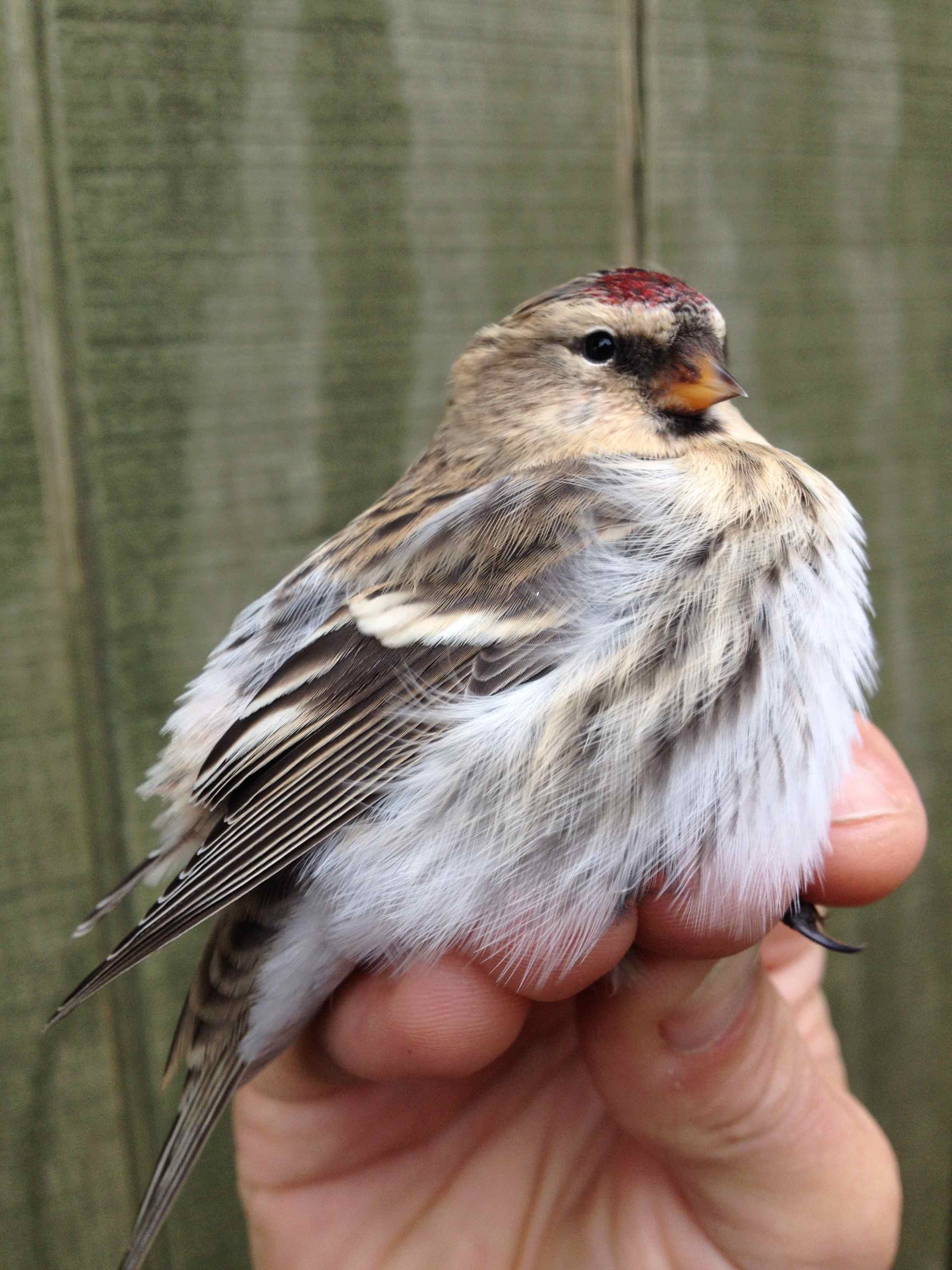 Common RedpollGroupSpecies2015Av.  stdev.Av.  stdev.Max.YearMin.Year#raptorsSharp-shinned Hawk43152011 - 201312009 - 201212cuckoosYellow-billed Cuckoo1202several years12005 - 20108woodpeckersDowny Woodpecker19983120092200213woodpeckersHairy Woodpecker2631220072200511woodpeckersYellow-Shafted Flicker342820121200512woodpeckersPileated Woodpecker2101several years7flycatchersEastern Wood-pewee21012009 - 20132flycatchersYellow-bellied Flycatcher422720141several years11flycatchersTraill’s Flycatcher6741620071201113flycatchersLeast Flycatcher752920103several years13vireosBlue-headed Vireo136311200512002 - 200713vireosPhiladelphia Vireo1325201212003/07/109vireosRed-eyed Vireo668756239200524200913corvidsBlue Jay5541620141200712paridaeBlack-capped Chickadee11176190717200512200613nuthatchesRed-breasted Nuthatch105044160201212201313nuthatchesWhite-breasted Nuthatch12122007120052creepersBrown Creeper27421771201219200913wrensWinter Wren25282007/08/131200312kingletsGolden-crowned Kinglet1893451857582013113200513kingletsRuby-crowned Kinglet406232122200320200513turdidaeVeery1032620071201010turdidaeGray-cheeked Thrush171362320026201013turdidaeSwainson’s Thrush79281350200910200613turdidaeHermit Thrush26431987201116200213turdidaeAmerican Robin121893620061200713mimidaeGray Catbird76417200222010 - 201413mimidaeBrown Thrasher12122012 - 2013120023pipitsAmerican Pipit11012002 - 200412bombycillidaeCedar Waxwing49373811720051201412warblersTennessee Warbler1111144420052200912warblersOrange-crowned Warbler211592820143200513warblersNashville Warbler52341678200519201013warblersNorthern Parula21012005 - 20082warblersYellow Warbler14313200312007/08/1413warblersChestnut-sided Warbler121520021several years11warblersMagnolia Warbler22235342005162012 - 201313warblersCape May Warbler72132003 - 20071several years9warblersBlack-throat. Blue Warbler71452220022201413GroupSpecies2015Av.  stdev.Av.  stdev.Max.YearMin.Year#warblersMyrtle Warbler628547204200534200413warblersBlack-thr. Green Warbler446336120200215200713warblersBlackburnian Warbler1431020051201210warblersPine Warbler1213201112010 - 20146warblersPalm Warbler5862220121200413warblersBay-breasted Warbler6531020131200911warblersBlackpoll Warbler311172320055200613warblersBlack and White Warbler26249372013122006 - 200713warblersAmerican Redstart7710547198200344200713warblersOvenbird2018631201210200713warblersNorthern Waterthrush8641520101200513warblersCommon Yellowthroat1726639201017200813warblersHooded Warbler11120101warblersWilson’s Warbler9731220092200413warblersCanada Warbler6428200212004 - 200613tanagersScarlet Tanager2212several years12002 - 20106sparrowsAmerican Tree Sparrow94282288201011200213sparrowsClay-coloured Sparrow11120021sparrowsFox Sparrow73152009 - 201112003/07/1412sparrowsSong Sparrow71562820028201213sparrowsLincoln’s Sparrow3631320102200312sparrowsSwamp Sparrow1521120032200713sparrowsWhite-throated Sparrow698547199200539200713sparrowsWhite-crowned Sparrow664032126200711201313sparrowsSlate-coloured Junco1418223133201447200213sparrowsNorthern Cardinal221320031several years10sparrowsRose-breasted Grosbeak1438201112002 - 20087sparrowsIndigo Bunting12252003 - 20041several years9finchesCommon Redpoll16162007520052finchesPine Siskin833571702011220148finchesAmerican Goldfinch24619201412008/10/118TotalTotal2015Av.  stdev.Av.  stdev.Max.YearMin.Year#TotalTotal14621758314247720051418200713GroupSpeciesSeason totalAverageMax. daily ETMin. daily ETDays with obs.First obs.Last obs.waterbirdsCommon Loon11031613621 Au.31 Oc.waterbirdsRed-necked Grebe7241323 Se.18 Oc.waterbirdsHorned Grebe4231223 Se.24 Se.waterbirdsDouble-crested Cormorant367114013417 Au.30 Se.waterbirdsGreat Blue Heron171211617 Au.20 Oc.raptorsTurkey Vulture10241620 Au.1 Oc.waterbirdsCanada Goose32896613718 Au.21 Oc.waterbirdsMallard18694319 Au.11 Oc.waterbirdsRing-necked Duck222212 Oc.2 Oc.waterbirdsWhite-winged Scoter647471929 Se.31 Oc.waterbirdsLong-tailed Duck29581616 Oc.24 Oc.waterbirdsCommon Goldeneye847128 Oc.24 Oc.waterbirdsHooded Merganser6222321 Au.15 Oc.waterbirdsCommon Merganser252311619 Au.16 Oc.waterbirdsRed-breasted Merganser6221428 Au.31 Oc.raptorsBald Eagle1002515417 Au.31 Oc.raptorsNorthern Harrier2111230 Se.20 Oc.raptorsSharp-shinned Hawk261311818 Au.31 Oc.raptorsNorthern Goshawk1125 Oc.raptorsBroad-winged Hawk2111219 Au.20 Au.raptorsRed-tailed Hawk1126 Oc.raptorsRough-legged Hawk1123 Oc.raptorsAmerican Kestrel1111 Oc.raptorsMerlin281212424 Au.19 Oc.raptorsPeregrine Falcon511165 Se.5 Oc.grouseRuffed Grouse47241253 Se.31 Oc.shorebirdsSandhill Crane5221322 Se.27 Se.shorebirdsGreater Yellowlegs5121430 Au.23 Oc.shorebirdsSpotted Sandpiper3111331 Au.8 Se.shorebirdsWilson's Snipe1116 Oc.shorebirdsAmerican Woodcock3111314 Se.23 Se.gullsRing-billed Gull35252516519 Au.31 Oc.gullsHerring Gull375251719 Au.12 Oc.gullsCommon Tern3221218 Au.5 Se.GroupSpeciesSeason totalAverageMax. daily ETMin. daily ETDays with obs.First obs.Last obs.columbidaeMourning Dove1119 Au.cuckoosYellow-billed Cuckoo2111222 Se.24 Se.caprimulgidaeEastern Whip-poor-will71111218 Au.23 Se.hummingbirdsRuby-throated Hummingbird712812919 Au.24 Se.kingfishersBelted Kingfisher301212617 Au.14 Oc.woodpeckersRed-headed Woodpecker211129 Se.12 Oc.woodpeckersYellow-bellied Sapsucker311131 Oc.11 Oc.woodpeckersDowny Woodpecker16031215618 Au.31 Oc.woodpeckersHairy Woodpecker231311830 Au.26 Oc.woodpeckersNorthern Flicker13431114917 Au.16 Oc.woodpeckersPileated Woodpecker121211028 Au.26 Oc.flycatchersEastern Wood-Pewee222215 Se.5 Se.flycatchersYellow-bellied Flycatcher4111428 Au.16 Se.flycatchersTraill's Flycatcher7121618 Au.10 Se.flycatchersLeast Flycatcher14241919 Au.3 Se.flycatchersEastern Phoebe1127 Au.flycatchersEastern Kingbird1122 Au.shrikesNorthern Shrike1124 Oc.vireosBlue-headed Vireo151211320 Se.16 Oc.vireosWarbling Vireo2111227 Au.2 Se.vireosPhiladelphia Vireo322125 Se.21 Se.vireosRed-eyed Vireo20362013317 Au.5 Oc.corvidsBlue Jay9641612715917 Au.31 Oc.corvidsAmerican Crow15341114318 Au.21 Oc.corvidsCommon Raven14331215319 Au.31 Oc.larksHorned Lark173101513 Se.23 Oc.swallowsCliff Swallow1119 Au.swallowsBarn Swallow6251211317 Au.15 Se.paridaeBlack-capped Chickadee21243315017 Au.31 Oc.nuthatchesRed-breasted Nuthatch32251317017 Au.31 Oc.nuthatchesWhite-breasted Nuthatch1127 Oc.creepersBrown Creeper473911818 Au.27 Oc.wrensHouse Wren1115 Se.wrensWinter Wren412132 Se.6 Oc.kingletsGolden-crowned Kinglet7101910013814 Se.31 Oc.kingletsRuby-crowned Kinglet20175012721 Au.31 Oc.gnatcatchersBlue-gray Gnatcatcher2111229 Au.31 Au.GroupSpeciesSeason totalAverageMax. daily ETMin. daily ETDays with obs.First obs.Last obs.turdidaeVeery151311222 Au.14 Se.turdidaeGray-cheeked Thrush18131142 Se.2 Oc.turdidaeSwainson's Thrush13342013229 Au.10 Oc.turdidaeHermit Thrush342511625 Se.27 Oc.turdidaeAmerican Robin15731614817 Au.27 Oc.mimidaeGray Catbird552413417 Au.11 Oc.mimidaeBrown Thrasher113 Oc.starlingsEuropean Starling2111218 Oc.19 Oc.pipitsAmerican Pipit10543312416 Se.26 Oc.bombycillidaeCedar Waxwing11113312913417 Au.24 Se.warblersTennessee Warbler182311127 Au.7 Oc.warblersOrange-crowned Warbler442512020 Se.26 Oc.warblersNashville Warbler5831612018 Au.7 Oc.warblersNorthern Parula3111317 Au.14 Oc.warblersYellow Warbler7121518 Au.3 Se.warblersChestnut-sided Warbler2111219 Au.23 Au.warblersMagnolia Warbler8242012318 Au.26 Se.warblersCape May Warbler23820134 Se.6 Se.warblersBlack-throated Blue Warbler9121818 Au.23 Se.warblersMyrtle Warbler32463015321 Au.31 Oc.warblersBlack-throated Green Warbler14452013217 Au.5 Oc.warblersBlackburnian Warbler5111528 Au.26 Se.warblersPine Warbler10341423 Au.3 Se.warblersWestern Palm Warbler1012183 Se.6 Oc.warblersBay-breasted Warbler923155 Se.25 Se.warblersBlackpoll Warbler624141153 Se.27 Se.warblersBlack-and-white Warbler653812218 Au.11 Se.warblersAmerican Redstart443145013217 Au.3 Oc.warblersOvenbird282511622 Au.27 Se.warblersNorthern Waterthrush8231529 Au.20 Oc.warblersCommon Yellowthroat13852013017 Au.8 Oc.warblersHooded Warbler1129 Se.warblersWilson's Warbler203101827 Au.16 Se.warblersCanada Warbler7121523 Au.3 Se.tanagersScarlet Tanager2111221 Se.5 Oc.GroupSpeciesSeason totalAverageMax. daily ETMin. daily ETDays with obs.First obs.Last obs.sparrowsAmerican Tree Sparrow20210531211 Oc.31 Oc.sparrowsChipping Sparrow8131630 Au.2 Oc.sparrowsClay-colored Sparrow512148 Oc.21 Oc.sparrowsVesper Sparrow1122 Se.sparrowsSavannah Sparrow2111216 Oc.17 Oc.sparrowsFox Sparrow13231817 Oc.31 Oc.sparrowsSong Sparrow12731113817 Au.9 Oc.sparrowsLincoln's Sparrow322126 Se.8 Se.sparrowsSwamp Sparrow1127 Au.sparrowsWhite-throated Sparrow29083113828 Au.27 Oc.sparrowsWhite-crowned Sparrow651174613927 Au.30 Oc.sparrowsDark-eyed Junco52013321413 Se.30 Oc.sparrowsLapland Longspur2111216 Oc.17 Oc.sparrowsSnow Bunting2111227 Oc.30 Oc.sparrowsNorthern Cardinal2111220 Oc.31 Oc.sparrowsRose-breasted Grosbeak1121 Au.sparrowsIndigo Bunting1127 Au.icteridaeRed-winged Blackbird2111217 Oc.23 Oc.icteridaeRusty Blackbird11261629 Se.9 Oc.finchesPine Grosbeak2222131 Oc.31 Oc.finchesWhite-winged Crossbill1127 Oc.finchesCommon Redpoll1120 Oc.finchesPine Siskin20275540313720 Se.31 Oc.finchesAmerican Goldfinch17042413818 Au.31 Oc.